Ngargoyoso, ${tanggal_naskah}Ngargoyoso, ${tanggal_naskah}KepadaKepadaNomor:${nomor_naskah}Yth.Yth.Yth.Kepala Desa Se Kecamatan NgargoyosoKepala Desa Se Kecamatan NgargoyosoSifat:${sifat}Kepala Desa Se Kecamatan NgargoyosoKepala Desa Se Kecamatan NgargoyosoLampiran:-Kepala Desa Se Kecamatan NgargoyosoKepala Desa Se Kecamatan NgargoyosoHal:Undangan Bimbingan Teknis Penyusunan RKP Desa Tahun 2024Kepala Desa Se Kecamatan NgargoyosoKepala Desa Se Kecamatan Ngargoyosodi- di-        TEMPAT       TEMPATMenindaklanjuti surat dari Dinas Pemberdayaan Masyarakat dan Desa  Kabupaten Karanganyar Nomor : 005/467 Tanggal 18 Juli 2023 perihal tersebut diatas.Sehubungan dengan hal tersebut kami mohon Saudara Kepala Desa agar menugaskan  Sekretaris Desa untuk hadir besok pada: Menindaklanjuti surat dari Dinas Pemberdayaan Masyarakat dan Desa  Kabupaten Karanganyar Nomor : 005/467 Tanggal 18 Juli 2023 perihal tersebut diatas.Sehubungan dengan hal tersebut kami mohon Saudara Kepala Desa agar menugaskan  Sekretaris Desa untuk hadir besok pada: Menindaklanjuti surat dari Dinas Pemberdayaan Masyarakat dan Desa  Kabupaten Karanganyar Nomor : 005/467 Tanggal 18 Juli 2023 perihal tersebut diatas.Sehubungan dengan hal tersebut kami mohon Saudara Kepala Desa agar menugaskan  Sekretaris Desa untuk hadir besok pada: Menindaklanjuti surat dari Dinas Pemberdayaan Masyarakat dan Desa  Kabupaten Karanganyar Nomor : 005/467 Tanggal 18 Juli 2023 perihal tersebut diatas.Sehubungan dengan hal tersebut kami mohon Saudara Kepala Desa agar menugaskan  Sekretaris Desa untuk hadir besok pada: Menindaklanjuti surat dari Dinas Pemberdayaan Masyarakat dan Desa  Kabupaten Karanganyar Nomor : 005/467 Tanggal 18 Juli 2023 perihal tersebut diatas.Sehubungan dengan hal tersebut kami mohon Saudara Kepala Desa agar menugaskan  Sekretaris Desa untuk hadir besok pada: Menindaklanjuti surat dari Dinas Pemberdayaan Masyarakat dan Desa  Kabupaten Karanganyar Nomor : 005/467 Tanggal 18 Juli 2023 perihal tersebut diatas.Sehubungan dengan hal tersebut kami mohon Saudara Kepala Desa agar menugaskan  Sekretaris Desa untuk hadir besok pada: Demikian untuk menjadikan perhatian dan atas kehadirannya kami ucapkan terima kasih.Demikian untuk menjadikan perhatian dan atas kehadirannya kami ucapkan terima kasih.Demikian untuk menjadikan perhatian dan atas kehadirannya kami ucapkan terima kasih.Demikian untuk menjadikan perhatian dan atas kehadirannya kami ucapkan terima kasih.Demikian untuk menjadikan perhatian dan atas kehadirannya kami ucapkan terima kasih.Demikian untuk menjadikan perhatian dan atas kehadirannya kami ucapkan terima kasih.${jabatan_pengirim}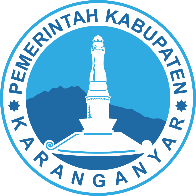 ${nama_pengirim}PembinaNIP. ${nip_pengirim}${jabatan_pengirim}${nama_pengirim}PembinaNIP. ${nip_pengirim}${jabatan_pengirim}${nama_pengirim}PembinaNIP. ${nip_pengirim}